Версия 1.0.2Информация о наличии (отсутствии) технической возможности подключения к централизованной системе холодного водоснабжения, а также о регистрации и ходе реализации заявок о подключении к централизованной системе холодного водоснабженияИнформация о наличии (отсутствии) технической возможности подключения к централизованной системе холодного водоснабжения, а также о регистрации и ходе реализации заявок о подключении к централизованной системе холодного водоснабженияСубъект РФИркутская областьОтсутствует Интернет в границах территории МО, где организация осуществляет регулируемые виды деятельностинетТип отчетапервичное раскрытие информацииОтчетный периодГод2023КварталII кварталЯвляется ли данное юридическое лицо подразделением (филиалом) другой организациинетНаименование организацииМКУ "Служба коммунального хозяйства Кимильтейского МО"ИНН3814031998КПП381401001Почтовый адрес регулируемой организации665375, Иркутская область, Зиминский район, с.Кимильтей, ул.Чкалова,70Фамилия, имя, отчество руководителяЕремин Виктор ИвановичОтветственный за составление формыФамилия, имя, отчествоМаркина Надежда ВасильевнаДолжностьэкономист(код) номер телефона89041447945e-mail
mkykimiltey@mail.ruИнформация о наличии (отсутствии) технической возможности подключения к централизованной системе холодного водоснабжения, а также о регистрации и ходе реализации заявок о подключении к централизованной системе холодного водоснабженияИнформация о наличии (отсутствии) технической возможности подключения к централизованной системе холодного водоснабжения, а также о регистрации и ходе реализации заявок о подключении к централизованной системе холодного водоснабженияИнформация о наличии (отсутствии) технической возможности подключения к централизованной системе холодного водоснабжения, а также о регистрации и ходе реализации заявок о подключении к централизованной системе холодного водоснабженияИнформация о наличии (отсутствии) технической возможности подключения к централизованной системе холодного водоснабжения, а также о регистрации и ходе реализации заявок о подключении к централизованной системе холодного водоснабженияМКУ "Служба коммунального хозяйства Кимильтейского МО"МКУ "Служба коммунального хозяйства Кимильтейского МО"МКУ "Служба коммунального хозяйства Кимильтейского МО"МКУ "Служба коммунального хозяйства Кимильтейского МО"22№ п/пНаименование параметраЕдиница измеренияВид деятельности:

  - Холодное водоснабжение. Питьевая вода



Территория оказания услуг:

  - без дифференциации



Централизованная система холодного водоснабжения:

  - наименование отсутствует№ п/пНаименование параметраЕдиница измеренияИнформация1Количество поданных заявокед02Количество исполненных заявокед03Количество заявок с решением об отказе в подключенииед04Причины отказа в подключенииx5Резерв мощности централизованной системы холодного водоснабжения в течение квартала, в том числе:тыс.куб.м/сутки0,085.1Резерв мощности централизованной системы холодного водоснабжения в течение кварталатыс.куб.м/сутки0,08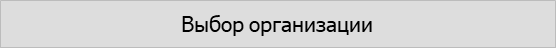 